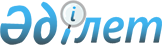 Постановление акимата Мангистауской области от 6 декабря 2018 года № 306 "О внесении изменений в постановление акимата Мангистауской области от 31 декабря 2015 года № 414 "Об утверждении регламентов государственных услуг в сфере автомобильного транспорта"
					
			Утративший силу
			
			
		
					Постановление акимата Мангистауской области от 6 декабря 2018 года № 306. Зарегистрировано Департаментом юстиции Мангистауской области 19 декабря 2018 года № 3738. Утратило силу постановлением акимата Мангистауской области от 20 февраля 2020 года № 21
      Сноска. Утратило силу постановлением акимата Мангистауской области от 20.02.2020 № 21 (вводится в действие по истечении десяти календарных дней после дня его первого официального опубликования).
      В соответствии с Законом Республики Казахстан от 15 апреля 2013 года "О государственных услугах", акимат Мангистауской области ПОСТАНОВЛЯЕТ:
      1. Внести в постановление акимата Мангистауской области от 31 декабря 2015 года № 414 "Об утверждении регламентов государственных услуг в сфере автомобильного транспорта" (зарегистрирован в Реестре государственной регистрации нормативных правовых актов за № 2972, опубликовано в информационно-правовой системе "Әділет" от 11 февраля 2016 года) следующие изменения:
      в регламенте государственной услуги "Выдача лицензии на право занятия деятельностью по нерегулярной перевозке пассажиров автобусами, микроавтобусами в междугородном межобластном, межрайонном (междугородном внутриобластном) и международном сообщениях, а также регулярной перевозке пассажиров автобусами, микроавтобусами в международном сообщении", утвержденном указанным постановлением:
      подпункт 1) пункта 1 изложить в следующей редакции:
      "1) Филиал некоммерческого акционерного общества "Государственная корпорация "Правительство для граждан" по Мангистауской области;".
      2. Государственному учреждению "Управление пассажирского транспорта и автомобильных дорог Мангистауской области" (Алтаев А.А.) обеспечить государственную регистрацию данного постановления в органах юстиции, его официальное опубликование в Эталонном контрольном банке нормативных правовых актов Республики Казахстан и в средствах массовой информации.
      3. Контроль за исполнением настоящего постановления возложить на заместителя акима Мангистауской области Ильмуханбетову Ш.Л.
      4. Настоящее постановление вступает в силу со дня государственной регистрации в органах юстиции и вводится в действие по истечении десяти календарных дней после дня его первого официального опубликования.
					© 2012. РГП на ПХВ «Институт законодательства и правовой информации Республики Казахстан» Министерства юстиции Республики Казахстан
				
      Аким Мангистауской области 

Е. Тугжанов
